В  рамках городской Спартакиады технического творчестваноября 2022 года в городе Тольятти  прошли соревнования по юношескому авто-многоборью. Ребятам необходимо было пройти испытание на знания ПДД  и прохождение маневрирование на автомобиле. От Тольяттинского машиностроительного колледжа приняли участие обучающиеся групп МР37-2 Умаров Сергей; МР 38-2 Шевченко Сергей. Ребята получили дипломы участников.  Руководитель команды Гулидова С.А. 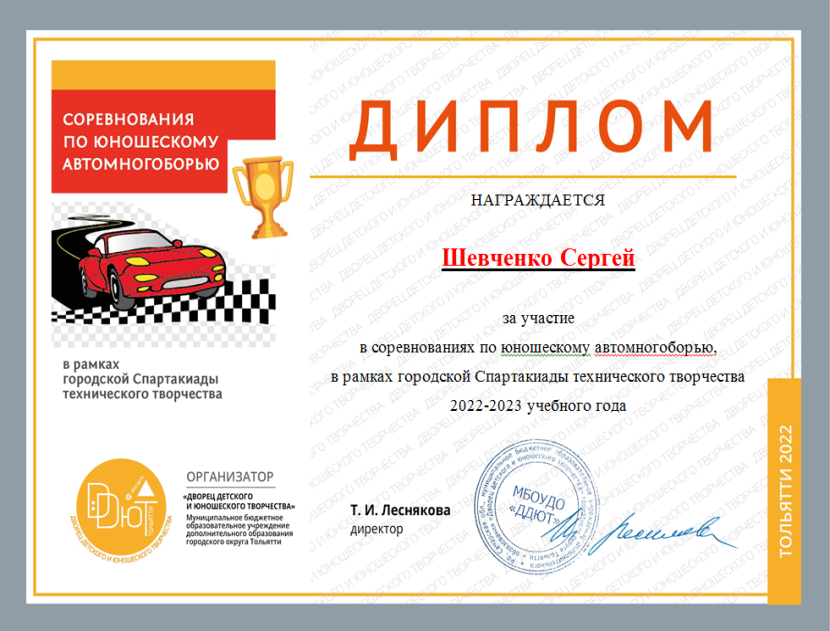 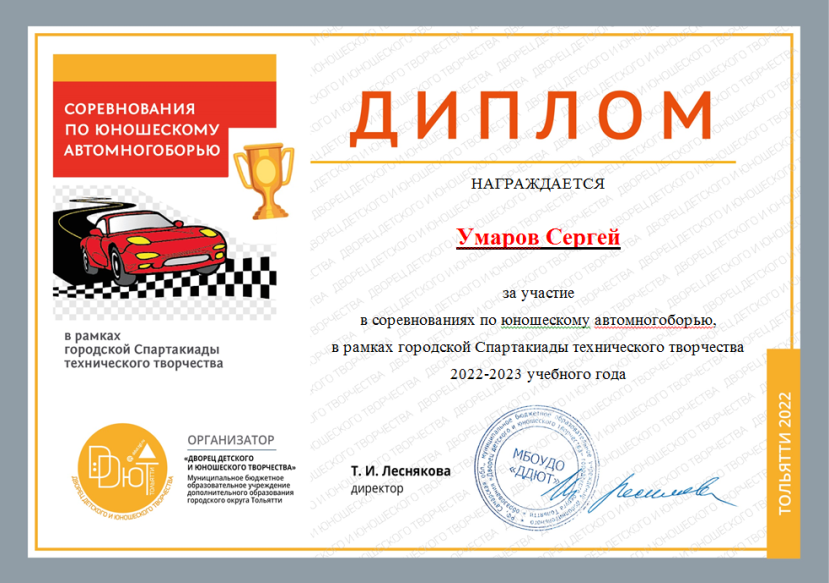 